Учитель:  Федотова И.В.Класс: 3бРусский языкМатематикаЛитературное чтениеОкружающий мирАнглийский языкМузыкаДата Тема урокаЗадание08.11Сложные словас. 77 упр.138, с. 78 упр. 139, 140, 14109.11Как найти в слове окончание?с.79 упр.142, 143, 144, 145, 146, правила наизусть11.11Окончание в словахс.81 упр.147, с.82 упр. 148, 149, 150, (письменно). упр.151, 152 (устно), записать словарные слова, правила наизусть12.11Что такое приставка? Как найти в слове приставку?с.84 упр.153, с.85 упр. 154, 155, с.86 упр.156, правила наизустьДата Тема урокаЗадание08.11Таблица умножения с числом 6. Решение задачс.44 №1, 5 устно, №2,3,4,6 письменно, занимательные рамки на полях09.11Решение задачс.45 №4 устно, №1,2,3,5,6 письменно10.11Таблица умножения и деления на 7с.48 №1.5,6.7 устно, №2,3.4 письменно12.11Странички для любознательныхс.49 устноДата Тема урокаЗадание09.11А.С.Пушкин «Зимнее утро» с.88-89 выучить стихотворение наизусть10.11А.С.Пушкин . СтихиПрочитать стихи Пушкина, которых нет в учебнике11.11А.С.Пушкин «Зимний вечер»с.90-91 выразительное чтение12.11А.С.Пушкин «Сказка о царе Салтане…»с.92-102 выразительно читатьДата Тема урокаЗадание08.11Разнообразие растенийс.69-73 читать, отвечать на вопросы, рабочая тетрадь с.39-4111.11Солнце, растения и мы с вамис.74-77 читать, отвечать на вопросы, рабочая тетрадь с.42-44ДатаТема урокаЗадания 08.11.2021Теория: Моя счастливая семьяПрактика: работа с тетрадьюСтр. 31упр. 5,6       составить сообщение о своей семье Обощение материала (повторить слова,повторить притяжательные  местоимения)все что в тетрадяхР.т. стр. 18.19                        12.11.2021Теория: Множественное число сущ. Практика: Стр. 169 правило Р.т. стр. 32 упр. 1.2Дата Тема урока:  «ЗНАКИ ПРЕПИНАНИЯ В МУЗЫКЕ».Задание11ноябрячетверг Запятая и тире – это знаки препинания в предложении, которые помогают выбрать правильную интонацию, вовремя взять дыхание. При помощи знаков препинания мы можем выразительно прочитать  предложение.Как вы думаете, есть ли в музыке знаки препинания?Что же мы будем искать в стране музыки Цель: научиться понимать значение слова «Пауза», и определять ее важную роль в музыке, научиться определять музыкальные паузы. Для достижения поставленной цели, нам помогут музыкальные термины. Какие же это термины? Попробуем отгадать загадки.Эти семеро ребят все на лесенке сидятНожками болтают, песни распевают.Дружно все они живут,Отгадай, как их зовут? (Ноты) Если в предложении мы читаем буквы, то в музыке мы поём или играем ноты. Знаками препинания в предложении служат точки, запятые, а в музыкальной речи существуют свои обозначения – паузы (знак молчания). Сделаем привал на станции «Длительность нот».Если нота – кругляшок,А в нём окошко белое,Значит, счёт — до четырёх, –Это нота — целая!Если к ноте прилепиласьСбоку палка длинная,Значит, счёт идёт до двух,Нота – половинная!Если в нотном кругляшкеЧерная серединка,То считаем лишь “раз и”,Нота – четвертная!Есть ещё много разных нот:
Восьмых, шестнадцатых и выше...
И покороче у них счёт,
Но в музыке их всех мы слышим.Слушая какие-то музыкальные композиции, вы, наверное, замечали, что бывают такие моменты, когда звучание обрывается на какую-то секунду, затем вновь возобновляется. Замечали?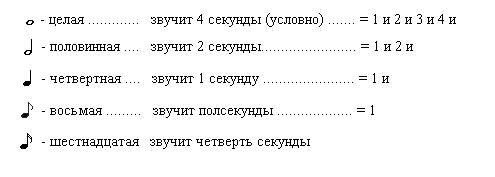 Длительность таких моментов (когда музыка «молчит») называется паузой.Я — пауза, поэтомуМне звуки не нужны,Я – остановка в музыке,Кусочек тишины!Пауза – это временное молчание в музыке.Как и ноты, для паузы существуют свои специальные знаки показывающие её длительность. 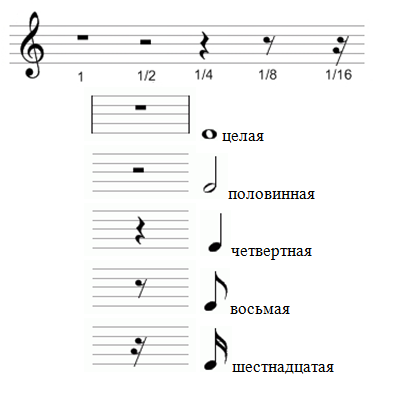  Подводим итогиС каким помощником Музыки вы познакомились? (Паузой)Чем является пауза в музыке? (Знаком препинания)Что такое пауза? (Временное молчание в музыке)Какие паузы вы знаете? (Целая, половинная, четвертная, восьмая, шестнадцатая)Для чего нужны паузы?Ответы: Для того чтобы понимать друг друга в разговорной речи письменной, музыкальной. Молодцы!Найти в интернете и прослушатьЛ.Бетховен Симфония N5, 1часть.